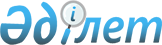 Успен аудандық мәслихатының 2017 жылғы 29 желтоқсандағы № 115/24 "Сот шешімімен Успен ауданының коммуналдық меншікке түскен болып танылған иесіз қалдықтарды басқару қағидаларын бекіту туралы" шешімінің күші жойылды деп тану туралыПавлодар облысы Успен аудандық мәслихатының 2021 жылғы 6 қазандағы № 57/8 шешімі. Қазақстан Республикасының Әділет министрлігінде 2021 жылғы 12 қазанда № 24732 болып тіркелді
      "Құқықтық актілер туралы" Қазақстан Республикасы Заңының 27-бабы 2-тармағына  сәйкес Успен аудандық мәслихаты ШЕШТІ:
      1. Успен аудандық мәслихатының "Сот шешімімен Успен ауданының коммуналдық меншікке түскен болып танылған иесіз қалдықтарды басқару қағидаларын бекіту туралы" 2017 жылғы 29 желтоқсандағы № 115/24 шешімінің (Нормативтік құқықтық актілерді мемлекеттік тіркеу тізілімінде № 5819 болып тіркелген) күші жойылды деп танылсын.
      2. Осы шешім алғашқы ресми жарияланған күнінен кейін күнтізбелік он күн өткен соң қолданысқа енгізіледі.
					© 2012. Қазақстан Республикасы Әділет министрлігінің «Қазақстан Республикасының Заңнама және құқықтық ақпарат институты» ШЖҚ РМК
				
      Успен  аудандық мәслихатының хатшысы 

Ж. Бараисов
